Publicado en Madrid el 16/11/2023 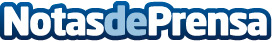 Sadival lanza la primera cesta de Navidad para perrosLa compañía valenciana da un paso innovador en la industria al presentar la primera colección de cestas de navidad dedicadas exclusivamente a perros bajo el nombre de "Rasty by Sadival". Esta iniciativa se suma a las  Cestas Solidarias con las que Sadival destina el 15% del valor de las cestas en beneficio de las organizaciones Latiendo Juntos y Oxfam Intermón, cumpliendo así con su objetivo de dar respuesta a las demandas de la sociedadDatos de contacto:Cristina BlancoTrescom / Ejecutiva de cuentas914 11 58 68Nota de prensa publicada en: https://www.notasdeprensa.es/sadival-lanza-la-primera-cesta-de-navidad-para Categorias: Nacional Marketing Sociedad Madrid Valencia Mascotas Industria Alimentaria Emprendedores Consumo Otras Industrias http://www.notasdeprensa.es